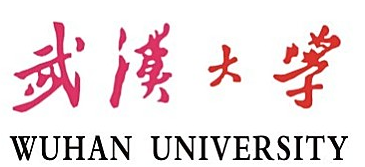 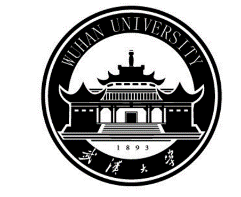 武汉大学申报建设足球高水平运动队自评报告二○一七年八月武汉大学高水平运动队（足球）建设工作自评报告加快发展青少年校园足球是贯彻党的教育方针、促进青少年身心健康的重要举措，是夯实足球人才根基、提高足球发展水平和成就中国足球梦想的基础工程。近年来，我校积极贯彻落实全国青少年校园足球工作电视电话会议和刘延东副总理讲话精神，在良好的足球运动氛围及持续多年开展足球运动的基础之上，进一步加大了支持校园足球发展的力度，并且将发展校园足球作为加强学校体育工作，着力打造珞珈特色“山水体育”文化，实现提高学生体质健康、运动技能和人格素养的总目标和总要求的重要突破口。正是得力于学校领导的高度重视，得力于近一百年持续开展足球运动的厚实基础和足球文化底蕴，得力于广大师生及校友对足球长期、持续的热爱，武汉大学足球队取得了优异的成绩。武汉大学是教育部直属的重点综合性大学，是国家“985工程”和“211工程”重点建设高校，学科门类齐全，在足球运动的科研、医务监督以及足球文化的传承、弘扬等方面有着巨大的优势；我校有着近一百年持续开展足球运动的厚实基础和足球文化底蕴，拥有广大师生及校友对足球长期、持续的热爱，拥有5片标准足球场地的场地器材优势；学校所在地的湖北省及武汉市，足球运动的基础雄厚、氛围良好；开展校园足球运动的条件得天独厚。而对于我校建设高水平足球运动队，则更是学校领导有要求，广大师生有期盼，学校体育工作有需要。根据《教育部关于开展新一轮普通高等学校申请建设高水平运动队评审确定工作的通知》（教体艺函【2010】3号）的精神，按照《“新申请学校”高水平运动队建设项目评审指标体系》的要求进行自我评估，我们有底蕴、有基础、有信心、有经验、有能力建设好一支高水平足球队。因此，我校拟申请增设足球项目的高水平运动队，力争为我国青少年校园足球的开展做出更多、更大的贡献。我们坚信，教育部给我校一个机会，我们一定会回报更多的“精彩”。一、组织领导（自评分：5）1、校领导重视（自评分：2）高水平运动队的建设工作是学校体育教育工作十分重要的组成部分，受到学校领导和相关职能部门的高度重视。校长办公会基本上每年讨论一次高水平运动队建设工作，分管体育工作的副校长经常检查和指导高水平运动队的各项工作，其他校领导也时常亲临赛场慰问运动员，为运动员加油、鼓劲。2、组织机构（自评分：2）为了加强对高水平运动队的领导与管理，我校成立了“武汉大学高水平运动队领导小组”。 该小组由分管体育工作的副校长任组长，有关职能部门主要负责人任副组长或成员，负责对高水平运动队建设的一些重大问题进行讨论，作出决定，并分工实施。领导小组下设办公室，由体育部主任兼任办公室主任，承担高水平运动队的日常管理工作。此外，体育部行政班子中，安排了一名副主任专职分管高水平运动队工作，还为各项目运动队配备了兼职领队和辅导员。3、发展规划（自评分：1）武汉大学高度重视高水平运动队的长远发展问题。学校体育工作“十三五”发展计划对进一步拓宽高水平运动员的招生渠道、加大项目经费投入力度、进一步完善高水平学生运动员的管理制度和有关政策等都作了详细规划。据此，我校足球队的目标是：继续保持普通生足球队的优势，高水平足球队则是在五至十年内力争进入国内高校高水平足球队的前列。二、教练员队伍建设（自评分：20）1、编制与结构我校高水平足球队拟设主教练员及领队各一名，并根据实际情况配备若干名专职教练员和若干名兼职教练员（由学校聘请专业队的高水平教练员或体育部专业教师担任）。2、建设与管理我校非常注重教练员队伍的建设和管理。制定了一系列教练员培训和引进的制度，不断优化教练员结构，提高教练员政治水平和业务能力。我们拟吸收我校其他高水平运动队建设与管理模式中的精华，取长补短，根据实际情况制定出一套完整有效的教练员队伍建设与管理的体制机制。3、教练员素质我校足球师资力量雄厚，共有6名足球专业毕业的体育教师，他们具有较高的思想政治素质、业务素质、创新素质和教育与管理素质，具备较强的计划能力、组织能力、管理能力和科研能力。4、培训与提高学校极为重视高水平运动队教练员的培养。《武汉大学体育部师资培训及继续教育管理办法》和《武汉大学体育部人员流动管理办法》中对教练员的学习、考察、培训以及从外单位聘请和引进高水平的教练员都有详尽的规定。我们每年都通过组织教练员观摩重大赛事、参加教练员培训班、参加学术交流活动等方式，强化对教练员的培训，使其及时了解和把握足球运动的发展现状和趋势，不断提高思想素质和业务水平。三、场馆设施（自评分：15）1、训练场馆设施我校占地面积达5187亩，有5片标准足球场和4座体育馆，其中2片为天然草皮，3片为人工草皮专用训练场，以及足球专项训练器材齐全、设备完善，完全能够保障高水平足球队的训练需求。2、训练辅助设施我校有3所三甲医院，其中的中南医院在运动医学方面的科研和医疗水平在国内久负盛名，完全能够保障运动员身体健康、运动恢复、医疗监督的需要。四、经费保障（自评分：10）建立高水平足球队后，学校将根据实际情况每年进行足额投入，完全能够保障和满足运动队训练和比赛需求。五、教学管理（自评分：10）1、学籍管理为保障高水平运动员完成学业，在《武汉大学学生学籍管理规定》的基础上，根据高水平运动员肩负学习和训练比赛双重任务的特点，专门制定了《武汉大学高水平运动员学籍管理暂行办法》和《武汉大学高水平运动员学籍管理暂行办法实施细则》，规定了高水平运动员在学期间应完成的训练和学习任务。体育部还专门为高水平运动员建立了学籍管理档案，详细地记载了运动员入学后所取得的运动成绩及奖励、所在院系的学习情况、违纪行政处分等，为加强运动员的管理提供了第一手资料。2、训练竞赛管理要提高大学生运动员的竞技水平除了要妥善处理“学训矛盾”之外，还必须加强对平时训练和竞赛的科学管理。我校在高水平运动队建设的实践中，坚持以科学理论为指导，将体育科研真正渗入到运动训练中，变粗放训练为集约训练，采取突出重点与全面展开相结合、日常训练与假期集训相结合的方法，遵循训练规律，使训练效率最大化。为保障训练和比赛有序开展，强化和规范管理，我们出台了《武汉大学高水平运动队管理办法》，对高水平运动队的训练与竞赛管理作出了具体规定：高水平运动队的训练采用教练员负责制，各项目教练员应根据运动队的特点和每年比赛任务，结合运动队的实际训练水平确定目标，制定计划，组织训练；在训练和比赛中，教练员要严格执行考勤制度，作好考勤记录，定期交体育部存档统计；教练员在抓好专项技、战术训练的同时，还应加强运动队（员）的思想和作风教育，充分调动运动员的训练积极性，努力培养运动员积极向上、团结协作、勇于拼搏的优秀品质；教练员要每两周定时检查、评阅运动员的训练日记，根据运动员反映的实际情况及时调整训练方案，使科学训练贯穿训练过程的始终；对于高水平运动员而言，必须承担参加训练并代表学校参加各级竞赛活动的责任和义务；要认真、高效地完成教练员布置的训练任务，并要根据个人训练情况写出每次训练的心得体会，撰写训练日记，每两周上交一次，供教练员进一步掌握运动员的情况；要严格遵守《运动员守则》，在参加各级比赛中应顽强拼搏，尊重裁判，尊重对手，尊重观众，争创佳绩。3、日常管理高水平运动队的日常管理是一项涉及面广、繁杂但却非常重要的工作，涉及训练、竞赛、学习、日常生活、思想工作等方方面面。我校有着多年建设高水平运动队的经验，有一整套有效的日常管理体制、机制。当然，我们也要与时俱进，不断创新，使管理体制、机制更加有得于高水平运动队的建设和发展。六、该项目已取得的竞赛成绩（自评分：20）我校足球队历史悠久。据老校友回忆，早在上世纪三四十年代，就已经名声在外，在多次大型赛事中大显身手，每逢比赛必是观者如潮。足球作为备受珞珈学子喜爱的运动之一，也一直是学校着力提高学生身体素质、发扬体育精神、涵育体育文化的重要载体。 近年来，学校进一步思考和谋划校园足球的发展，从政策、经费等方面予以支持，利用一切可以利用的教学资源，满足学生对足球教育的需求，每学年开设近40多个足球教学班，近2000名学生参与足球课堂学习；学校每年定期举行各级各类学生足球联赛（武汉大学五人制、七人制、十一人制学生足球联赛、武汉大学研究生足球联赛、武汉大学足球协会杯足球比赛等）极大地推动了校园足球的蓬勃发展和运动水平的不断提高。 近十年来，完全由普通生组成的武汉大学足球队，在每年的湖北省大学生足球比赛中都取得了优异的成绩：   2015年4月武汉大学足球队获得“特步”中国大学生室内五人制足球赛（湖北赛区）冠军。2015年7月初武汉大学足球队获得“谁是球王”中国青少年校园足球竞赛活动湖北省冠军、7月底获得华东大区赛冠军、9月获得“谁是球王”全国总冠军。2016年4月武汉大学测绘学院足球队获得2016年中国“校园杯”七人制足球挑战赛湖北省冠军。2016年6月底参加中国“校园杯”七人制足球挑战赛全国总决赛，获得季军。七、《国家学生体质健康标准》实施状况（自评分：10）　为了使《国家学生体质健康标准》能够真正起到“学生体质健康的个体评价标准”和促进学生锻炼身体的作用，学校专门成立了“武汉大学体质健康研究中心”，将学生体质健康测试及研究工作纳入了主要工作范围，完成了每年全校近3万本科生的测试、数据分析及调研报告等工作，其测试数据每年都如期上报教育部。2012——2016年我校学生体质健康测试及格率统计表八、学生阳光体育实施情况（自评分：5）学生课外体育竞赛是学生阳光体育运动的重要组成部分，学生通过参与校内体育竞赛活动，不仅强化了体育意识，提高了自身的体育能力，对深刻理解体育内涵、培养体育锻炼习惯也有较大的帮助。在这一过程中，我校高水平运动队起到了突出的表率和指导作用，对体育精神的弘扬、校园体育文化的建设也起到了不可替代的作用。武汉大学2017年7月30日“新申请学校”高水平运动队建设项目评审指标体系（武汉大学高水平足球队自评评分表）20052006200720082009201020112012201320142015201611人制亚军冠军季军第四第七季军第四季军第四季军第四冠军5人制第七第四第四第四第七第四第四第五亚军冠军季军时间2012年2013年2014年2015年2016年合格率89.56%90.38%93.78%95.83%92.16%评估指标主要观测点及评估内容主要观测点及评估内容主要观测点及评估内容分值分配得分组织领导（5分）学校领导重视，分工明确，定期研究学校体育工作和课余训练有关问题学校领导重视，分工明确，定期研究学校体育工作和课余训练有关问题学校领导重视，分工明确，定期研究学校体育工作和课余训练有关问题22组织领导（5分）学校体育组织机构建全，责任权限清晰，管理制度完备学校体育组织机构建全，责任权限清晰，管理制度完备学校体育组织机构建全，责任权限清晰，管理制度完备22组织领导（5分）学校运动训练竞赛发展目标明确，符合学校实际情况学校运动训练竞赛发展目标明确，符合学校实际情况学校运动训练竞赛发展目标明确，符合学校实际情况11教练员队伍建设（20分）现从事该项目的专任教师数量4455教练员队伍建设（20分）现从事该项目的专任教师数量443教练员队伍建设（20分）现从事该项目的专任教师数量441教练员队伍建设（20分）主教练员基本情况教授教授55教练员队伍建设（20分）主教练员基本情况副教授副教授3教练员队伍建设（20分）主教练员基本情况副教授副教授1教练员队伍建设（20分）主教练员基本情况原运动经历和执教经历原该项目专业运动员44教练员队伍建设（20分）主教练员基本情况原运动经历和执教经历执教3年以上 该项目任课教师2教练员队伍建设（20分）助理教练员基本情况副教授副教授33教练员队伍建设（20分）助理教练员基本情况副教授副教授2教练员队伍建设（20分）助理教练员基本情况助教助教1教练员队伍建设（20分）助理教练员基本情况原运动经历和执教经历33教练员队伍建设（20分）助理教练员基本情况原运动经历和执教经历该项目任课教师2场馆设施（15分）完全具备从事该项目训练竞赛的场馆设施和器材条件完全具备从事该项目训练竞赛的场馆设施和器材条件完全具备从事该项目训练竞赛的场馆设施和器材条件1515场馆设施（15分）基本具备从事该项目训练竞赛的场馆设施和器材条件基本具备从事该项目训练竞赛的场馆设施和器材条件基本具备从事该项目训练竞赛的场馆设施和器材条件10可提供的保障经费（10分)能保证运动员具有充足的训练装备和参赛经费支持能保证运动员具有充足的训练装备和参赛经费支持能保证运动员具有充足的训练装备和参赛经费支持1010可提供的保障经费（10分)能保证运动员具有充足的训练装备和参赛经费支持能保证运动员具有充足的训练装备和参赛经费支持能保证运动员具有充足的训练装备和参赛经费支持8可提供的保障经费（10分)能保证运动员具有充足的训练装备和参赛经费支持能保证运动员具有充足的训练装备和参赛经费支持能保证运动员具有充足的训练装备和参赛经费支持6可提供的保障经费（10分)    能保证运动员具有充足的训练装备和参赛经费支持    能保证运动员具有充足的训练装备和参赛经费支持    能保证运动员具有充足的训练装备和参赛经费支持4评估指标主要观测点及评估内容分值分配得分教学管理（10分）完全能够采取针对性强、时效性明显和富有特色的教学训练与学籍管理规定108教学管理（10分）基本能够采取针对性强、时效性明显和富有特色的教学训练与学籍管理规定5该项目已取得的竞赛成绩（20分）近三年曾3次以上获得省级及以上大学生体育比赛该项目前3名成绩2020该项目已取得的竞赛成绩（20分）近三年曾3次以上获得省级及以上大学生体育比赛该项目前8名成绩15该项目已取得的竞赛成绩（20分）近三年曾1次以上获得省级及以上大学生体育比赛该项目前3名成绩10该项目已取得的竞赛成绩（20分）近三年曾1次以上获得省级及以上大学生体育比赛该项目前8名成绩5国家学生健康体质标准实施状况（10分）近三年实施《国家学生体质健康标准》测试率100%、及格率85%以上，并且每年已将测试数据上报教育部108国家学生健康体质标准实施状况（10分）近三年实施《国家学生体质健康标准》测试率90%、及格率80%以上，并且每年已将测试数据上报教育部7国家学生健康体质标准实施状况（10分）近三年实施《国家学生体质健康标准》测试率80%、及格率70%以上，并且每年已将测试数据上报教育部5学生阳光体育实施情况（5分）学校已成立学生阳光体育运动组织领导机构，制度健全，广泛开展学生课余体育活动，效果显著55学生阳光体育实施情况（5分）学校已成立学生阳光体育运动组织领导机构，制度健全，广泛开展学生课余体育活动，效果较好3其他（5分）根据申请书、相关辅助申报材料和学校所处地域情况等整体内容予以评判55总得分总得分总得分96